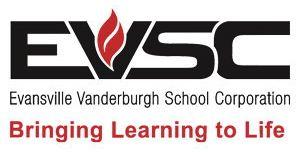 Grade 4 ELA /MathVirtual Learning Assignment- Week 2March 28, 2016Dear Parent/Guardian,In order to get credit for the missed snow day, your student must complete the assignment outside of normal school hours.  The second set of assignments (attached) is due on Monday, April 4th by 7:50am. Students must complete Acuity assignments for both Reading and Math. For your student to receive credit for attendance they will need to complete both assigned Acuity Assessments, Lincoln 4 Virtual Wk2 for Reading and Lincoln4 Area Perimeter for Math.Your‬ student will need to have Internet access to complete each assignment.  If your student does not have access to Internet at home we encourage them to take advantage of public facilities, such as the Central Library.Attached to this letter, you will find instructions on how your student is to complete their assignments.  The instructions will include step-by-step directions on how to access the website link for the Math and ELA lessons.  We use online English Language Arts and Math resources while at school, so your student should be familiar with the site. Teachers will be available to assist your student throughout the week with their assignments if needed.  Attached, you will find our contact information and availability. Please contact us if you have any questions that we could assist you with. Thank you for your support!                                                                Sincerely,Mrs. Hardin and Mr. KeenanTeacher Accessibility and Contact Info:	    -Mrs. Hardin- Email/Phone availability Monday  & Thursday 3-4pm; also Lunch & Learn Monday through Friday 		shana.hardin@evsc.k12.in.us                           Phone (812) 435-8235 ext. 41975              -Mr. Keenan – Email/phone availability – Monday & Wednesday 3-4pm; also Lunch & Learn Monday through Friday		matthew.keenan@evsc.k12.in.us		Phone (812) 435-8235 ext. 419744th Grade ELA Virtual Lesson-Week 2Standard: (Curriculum Map Alignment: Quarter 4, Unit 12)Learning Objectives:I can apply foundational reading skills to demonstrate reading fluency and comprehension.Materials:Online access to Acuity Lesson Directions:How do I complete the assignment?Log into ACUITY-Home by going to https://www.acuityathome.com/index.jsp if your student is at home.  If your student is at school, log into ACUITY-School by going to http://acuity.evsc.local/index.jsp . Your student will know their username and login for ACUITY.The study item is located by clicking on the “Assessments” tab.  Click on the “lincoln4 Virtual Wk2” assessmentYour student should read and complete this assignment.  Your student should read the story and complete the 8 questions.This is a completion grade assignment.  To receive full credit, your student must complete the Activity questions.  Mr. Keenan and Mrs.  Hardin will be able to see if your student completed this activity online.  We will also be able to see how many questions your student answered correctly.Teacher Accessibility:Mr. Keenan – Email/Phone Availability Monday & Wednesday 3-4pmMrs. Hardin – Email/Phone Availability Monday & Thursday 3-4pm*If you chose Lunch & Learn Support for your student, Mr. Keenan and Mrs. Hardin will be available for assistance.Teacher Contact InformationMr. Keenanmatthew.keenan@evsc.k12.in.usPhone (812) 435-8235 ext. 41974Mrs. Hardin shana.hardin@evsc.k12.in.usPhone (812) 435-8235 ext. 419754th Grade Math Virtual Lesson-Week 2Standard: (Curriculum Map Alignment: Quarter 1, Unit 2 – Critical I-Step Skill Review)Learning Objectives:I can apply the area and perimeter for rectangles to solve real-world problems.Materials:Online access to AcuityScratch paper & pencil if necessary Lesson Directions:How do I complete the assignment?Log into ACUITY-Home by going to https://www.acuityathome.com/index.jsp if your student is at home.  If your student is at school, log into ACUITY-School by going to http://acuity.evsc.local/index.jsp . Your student will know their username and login for ACUITY.The study item is located by clicking on the “Assessments” tab.  Click on the “lincoln4 Area Perimeter” assessmentYour student should read and complete this assignment.  Your student should read the 10 real world math problems and complete them.This is a completion grade assignment.  To receive full credit, your student must complete the questions.  Mr. Keenan and Mrs.  Hardin will be able to see if your student completed this activity online.  We will also be able to see how many questions your student answered correctly.Teacher Accessibility:Mr. Keenan – Email/Phone Availability Monday & Wednesday 3-4pmMrs. Hardin – Email/Phone Availability Monday & Thursday 3-4pm*If you chose Lunch & Learn Support for your student, Mr. Keenan and Mrs. Hardin will be available for assistance.Teacher Contact InformationMr. Keenanmatthew.keenan@evsc.k12.in.usPhone (812) 435-8235 ext. 41974Mrs. Hardin shana.hardin@evsc.k12.in.usPhone (812) 435-8235 ext. 419754.RF.1Apply foundational reading skills to demonstrate reading fluency and comprehension.